  Powiat Białostocki              SAMODZIELNY PUBLICZNY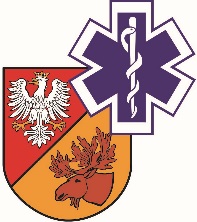                   ZAKŁAD OPIEKI ZDROWOTNEJ W ŁAPACH                  18-100 Łapy, ul. Janusza Korczaka 23                             tel. 85 814 24 38,    85 814 24 39     www.szpitallapy.pl      sekretariat@szpitallapy.pl                                                      NIP: 966-13-19-909			            REGON: 050644804Łapy, 20.12.2021 r.DAO.262.1.ZO.10/2021Wszyscy Wykonawcy / Uczestnicy postępowania TREŚĆ PYTAŃ Z UDZIELONYMI ODPOWIEDZIAMI 
Postępowanie nr DZP.ZO.10/2021Zamawiający, Samodzielny Publiczny Zakład Opieki Zdrowotnej w Łapach udziela odpowiedzi na pytania, które wpłynęły do zapytania ofertowego prowadzonego pn. „Zakup i dostawa dwóch kserokopiarek na potrzeby SP ZOZ w Łapach”. Pytanie nr 1: Zamawiający opisując przedmiot zamówienia „Kserokopiarka Urządzenie laserowe” w punkcie l.p. 3 opisuje „koszt wydruku w czerni (wkład oryginalny) 2,42 gr/str. A4 (pokrycie 5%)” – proszę Zamawiającego o usunięcie tego parametru, ponieważ jest on nieprecyzyjny i uniemożliwia rzetelną ocenę. Na cenę składa się aktualny kurs waluty w której materiał został sprowadzony, data zakupu, miejsce zakupu i jeszcze wiele innych czynników. Parametr określony w dniu składania oferty, najprawdopodobniej będzie nieaktualny w pierwszym dniu użytkowania. Deklaracja ze strony oferującego pozostaje tylko deklaracją bez możliwości rzetelnej weryfikacji. Ewentualnie proszę 
o doprecyzowanie w oparciu o jakie obiektywne kryteria parametr zostanie zweryfikowany.Odpowiedź: Zamawiający usunął ww. parametr. Zaktualizowany Opis przedmiotu zamówienia (załącznik nr 4 do ZO) został opublikowany na stronie internetowej Zamawiającego.Pytanie nr 2: Zamawiający opisując przedmiot zamówienia „Kserokopiarka Urządzenie laserowe” w punkcie l.p. 4 opisuje „koszt wydruku w czerni (dowolny wkład) 1,47 gr/str. A4 (pokrycie 5%” – proszę Zamawiającego o usunięcie tego parametru, ponieważ jest on nieprecyzyjny i uniemożliwia rzetelną ocenę. Na cenę składa się aktualny kurs waluty w której materiał został sprowadzony, data zakupu, miejsce zakupu i jeszcze wiele innych czynników. Parametr określony w dniu składania oferty, najprawdopodobniej będzie nieaktualny w pierwszym dniu użytkowania. Deklaracja ze strony oferującego pozostaje tylko deklaracją bez możliwości rzetelnej weryfikacji. Wkłady dowolne (zamienne) z definicji nie powinny być porównywane z uwagi na dowolność materiałów użytych do produkcji wkładu.Odpowiedź: Zamawiający usunął ww. parametr. Zaktualizowany Opis przedmiotu zamówienia (załącznik nr 4 do ZO) został opublikowany na stronie internetowej Zamawiającego.DYREKTORSamodzielnego PublicznegoZakładu Opieki Zdrowotnej w ŁapachUrszula Łapińska